.S1: Walk forward 3, hitch (clap);   Walk back 3, touch (clap)S2: Vine Left;  Vine Right -  (Drunken Schottische)S3: (Heel & Toe Polka)S4: (Jessie Polka)S5: StompContact: jkneeedham@gmail.comK Polka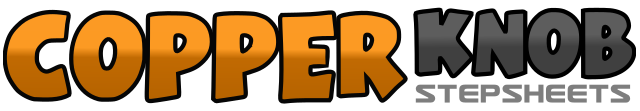 .......Count:40Wall:4Level:Beginner.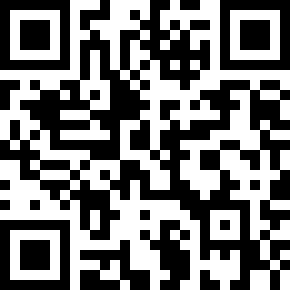 Choreographer:Kay Needham (USA) - October 2015Kay Needham (USA) - October 2015Kay Needham (USA) - October 2015Kay Needham (USA) - October 2015Kay Needham (USA) - October 2015.Music:Una Paloma Blanca - George BakerUna Paloma Blanca - George BakerUna Paloma Blanca - George BakerUna Paloma Blanca - George BakerUna Paloma Blanca - George Baker........1-4Left Walk forward 3 (L-R-L) & hitch right knee on 4 (slight hop) (clap optional)5-8Right Walk back 3 (R-L-R) & touch left beside right (clap optional)1-4Vine left L-R-L , touch R & clap5-8Vine right R-L-R, touch L & clap1-4Touch left heel at a 45º angle, touch left toe beside right foot  & shuffle in place (L,R,L)5-8Touch right heel at a 45º angle, touch right toe beside left foot & shuffle in place (R,L,R)1-4Touch left heel forward, step weight on left foot back to center, touch right toe back, touch right toe beside left5-8Touch right heel forward, step in place on right foot,  Touch left heel forward, bend left over knee (hook)1-4Step left, stomp right beside left, step left,  on (4) turn ¼ right and hook right foot5-8Stomp forward on right, left, right;   on (8) turn left ½ and hook left foot